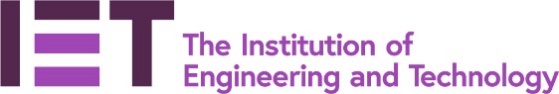 Name of community or group:Volunteer name(s) and contact details:Date of activityName of activityLocation of activityActivity objective – what are you trying to achieve? i.e. sharing cutting edge technical knowledge, inspiring young people, exciting the public about STEM etcHave you set any targets for this activity?  What tangible outcome are you aiming for?Target audience and expected numbers Are you planning on connecting / working with another group?Is there an online element to this activity? / Will you share any content from this activity before / during / after?  What content will you share e.g. photos, videos, papers, presentations? Describe the benefits that this activity will bring to the IET?  How does it align to the IET Strategy?Resources requiredPlease describe the additional resource that you are requesting.How much extra money / staff support / volunteer time do you need to deliver this activity?Additional InformationBUDGET REQUEST: Community ActivityBUDGET REQUEST: Community ActivityTarget number of delegates:TotalAdditional InformationAdditional InformationAdditional InformationAdditional InformationVENUERoom(s)0.00Catering booking (per person cost)Please describe the catering requirements0.00AV hire0.00Microphone, projectorMicrophone, projectorMicrophone, projectorMicrophone, projectorVOLUNTEER/STAFF EXPENSESTravel expenses0.00Accommodation0.00SPEAKER EXPENSESTravel expenses0.00Accommodation0.00ONSITE MATERIALPromotional items (e.g. data sticks), speakers gifts etc.0.00Printing e.g. delegate lists, agenda0.00MARKETINGPrinting0.00Courier0.00PostageOTHER0.00TOTAL EXPENDITURE0.00INCOMEDelegate fees0.00Sponsorship /exhibition0.00TOTAL INCOME0.00TOTAL BUDGET REQUEST0.00